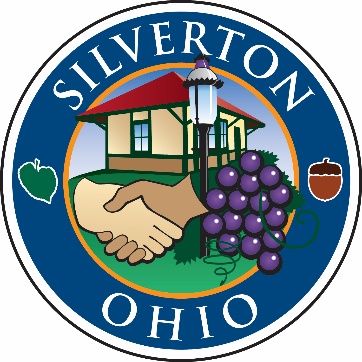 RECORD OF PROCEEDINGSMinutes of the Silverton Village Council WorkshopHeld Monday, May 25, 2020The Council of the Village of Silverton met for a workshop at Silverton Park located at 7054 Montgomery Road at 12:00 pm on Monday, May 25, 2020. Mayor Smith called the meeting to order at 12:03 pm All members of Council and the public were practicing social distancing.OPENING REMARKS:Mayor Smith led a moment of silent prayer. Mayor Smith also led the Pledge of Allegiance. ROLL CALL:Elected Officials:John Smith, Mayor			PresentShirley Hackett-Austin, Council	PresentMark Quarry, Council			PresentFrank Sylvester, Council		PresentIdella Thompson, Council		PresentDottie Williams, Council		PresentFranklin Wilson, Council		PresentAlso present:Tom Carroll, Village Manager and acting Clerk of CouncilHonored guests including Silverton residents, military veterans, spouses, and childrenMayor Smith invited any Vietnam War veterans attending to come forward to unveil the Vietnam War Memorial. Two gentlemen stepped forward and revealed the new monument. Mayor Smith invited Silverton Paideia Academy Principal Kristin Grote to share an update about the school. Ms. Grote briefly shared information about CPS, an on-line graduation the school held for their outgoing sixth graders, and possible scenarios for school in the fall. She also thanked Mayor Smith and the Village of Silverton for help with food distribution to the Silverton Paideia students who normally receive power packs. Mayor Smith next invited Gary Woepkenberg of VFW Post 6879 to share his thoughts. Mr. Woepkenberg is the post commander and he himself served in Vietnam in the United States Navy from 1970 to 1972. Mr. Woepkenberg shared his appreciation for those who served in Vietnam, all veterans, and to Village Council for dedicating the new memorial.  Councilman Mark Quarry read a letter sent to the Village from United States Senator Rob Portman conveying a flag to the Village. Mr. Quarry shared the words to TAPS, then played the national anthem and TAPS for the assembled multitude. PUBLIC COMMENT:None.INTRODUTION AND READING OF NEW AND/OR PENDING LEGISLATION:None.ADJOURNMENT:The meeting was adjourned at 12:20 p.m.Respectfully submitted,_____________________________        Thomas M. CarrollActing Clerk of Council_____________________________John A. SmithMayor